       ҠАРАР 	                      				                             ПОСТАНОВЛЕНИЕ                                         « 20»  июль  2022 й. 	                                   № 22                              «20 »  июля    2022 г.«О внесении дополнений».В соответствии со статьей 160.1 Бюджетного кодекса Российской Федерации, постановлением Правительства Российской Федерации от 16.09.2021г. №1569п о с т а н о в л я ю:B постановление Администрации сельского поселения 1-Иткуловский сельсовет МР Баймакский район Республики Башкортостан № 25  от                           21 декабря 2021 года «Об утверждении перечней главных администраторов доходов бюджета  сельского поселения 1-Иткуловский сельсовет муниципального района Баймакский район Республики Башкортостан внести изменения:1. B перечне главных администраторов доходов бюджета сельского поселения 1-Иткуловский сельсовет муниципального района Баймакский район Республики Башкортостан добавить следующие коды бюджетной классификации:      791  208 10000 10 0000 150 «Перечисления из бюджетов сельских поселений (в бюджеты сельских поселений) для осуществления взыскания»        2 . Контроль на исполнение настоящего постановления оставляю засобой.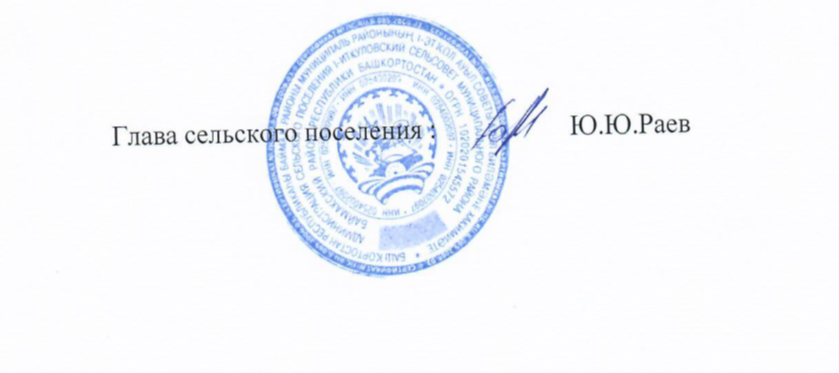 БашҠортостан республикаҺЫБаймаҠ  районы муниципальРайоныныҢ  1- ЭТҠОЛ ауылСоветы ауыл билӘмӘҺе ХАкИМИӘТЕРЕСПУБЛИКА БАШКОРТОСТАНАДМИНИСТРАЦИЯ сельского поселения 1-ИТКУЛОВСКИЙ  сельсовет муниципального района Баймакский районБашҠортостан республикаҺЫБаймаҠ  районы муниципальРайоныныҢ  1- ЭТҠОЛ ауылСоветы ауыл билӘмӘҺе ХАкИМИӘТЕ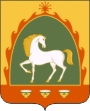 РЕСПУБЛИКА БАШКОРТОСТАНАДМИНИСТРАЦИЯ сельского поселения 1-ИТКУЛОВСКИЙ  сельсовет муниципального района Баймакский район453673, Баймаҡ  районы, 1-Этҡол ауылы, Ленин урамы, 85 тел. 8(34751) 4-24-68, 4-24-30факс 8(34751) 4-24-30453673, Баймаҡ  районы, 1-Этҡол ауылы, Ленин урамы, 85 тел. 8(34751) 4-24-68, 4-24-30факс 8(34751) 4-24-30                    453673, Баймакский район, с.1-Иткулово,                    ул. Ленина, 85                       тел. 8(34751) 4-24-68, 4-24-30                     факс 8(34751) 4-24-30                    453673, Баймакский район, с.1-Иткулово,                    ул. Ленина, 85                       тел. 8(34751) 4-24-68, 4-24-30                     факс 8(34751) 4-24-30